New Admission PacketREVOCATION SECTIONI do hereby request that this authorization to disclose health information of _______________________________ (Name of Client)signed by__________________________________________________  on ____________________________(Enter Name of Person Who Signed Authorization)(Enter Date of Signature)be rescinded, effective ________________.  I understand that any action taken on this authorization prior to (Date)The rescinded date is legal and binding.VERBAL REVOCATION SECTIONI do hereby attest to the verbal request for revocation of this authorization by _______________________________						                 (Name of Client or Personal Representative)on ________________________________.   The client or his personal representative has been informed that any                                 (Date)Action taken on this authorization prior to the rescinded date is legal and binding.  CONSENT FOR RELEASE OFCONSUMER INFORMATION                                                                                       (Name of Center/Program to Release Information)                                                                          (Name of Person/Agency to Receive Information)(Name of Center/Program to Release Information)                                                                 (Name of Person/Agency to Receive Information)This information shall include only the nature and to the extent which is specified below:	Reason for Referral/Admission	Assessments/Testing – Educational/IQ, Vocational, Speech, Hearing, Vision,             Psychological, Psycho-Social, etc. Affecting CURRENT level of Functioning	CURRENT Medications, if applicable	School Academic Achievement and Behavior Concerns	Other Information							I understand the contents to be released, the need for the information, and that there are state and federal regulations protecting the confidentiality of authorized information, and that it cannot be released without my written consent unless otherwise provided for in the regulations.  I hereby acknowledge that this consent is truly voluntary and is valid for a period not to exceed one year.  I further acknowledge that I may revoke this consent at any time except to the extent that action based on this consent has been taken.  Any revocation of consent must be in writing.							__					Client Signature			Guardian/Legally Responsible PersonDiligent Care, Inc. Representative				Date of ConsentFACE SHEET IDENTIFICATION PAGEMEDICAL TREATMENT AGREEMENTAs the parent/guardian of the above-named resident of Diligent Care, Inc., I grant Diligent Care, Inc. the right to seek and obtain medical treatment on an as needed basis from the following: I understand that this permission is granted for a period of one (1) year from this date, and that I may withdraw this permission at any time I so choose by submitting a written document stating my desire to withdraw said permission to the office of Diligent Care, Inc.Date		Parent/Legal Guardian Signature		Diligent Care, Inc. RepresentativeMEDICATION AUTHORIZATIONMedication:  You may request additional information about this medication and its side effects through the QP, RN, or Personal MD.I, 						, give permission for certified staff of Diligent Care, Inc.,  to administer the above mentioned prescribed medication for treatment purposes.  I have been notified of the possible adverse side effects that could occur.I, 						, will self-administer medication, therefore, there are no prescriptions written and there is no medication administration record in the client file.I hereby acknowledge that this consent will expire automatically after 365 days from the date on which it is signed.			_________________________					Client	Client Signature or Signature of Parent/Guardian/or                               Date of Consent	                    Legal Responsible Person MEDICATION IDENTIFICATIONFORMThe client has been prescribed the medication listed below.  This form is used for staff training purposes only. The QP will update this form, as needed, if the client has a change in medication.QP Signature							DateQP Signature							DateQP Signature							DateSELF-ADMINISTRATION OF MEDICATION AGREEMENT(This form is used for adult consumers over the age of 18 that have demonstrated the ability and willingness to self-administer. It can also be used for consumers under 18who require medications that:  1.can be more effectively self-administered and only monitored by staff, 2. create an uncomfortable situation for the consumer, and3.can more effectively be used or applied by the consumer.  Some examples of these medications include topicals, enemas, and some injections.) I, 						, (Guardian or legally responsible people) give____________________ (Consumer)permission to self-administer the following medication(s). 1) ______________________________________2) ______________________________________3) ______________________________________4) ______________________________________(Add an additional Sheet of paper in needed)Diligent Care, Inc. will not administer these medications (unless requested by the consumer) to the aforementioned consumer, yet will be available to assist with reading prescriptions/directions as prescribed by the physician.I hereby acknowledge that this consent will expire automatically after 365 days from the date on which it is signed.	_______			_______________	Consumer or Legally Responsible Person	_______			_______________	Diligent Care, Inc. Representative or					Physician/Psychiatrist SignatureDate of ConsentCONSENT TO PHOTOGRAH, RECORD AND FILMTHIS FORM IS TO BE COMPLETED PRIOR TO ANY RECORDING, PHOTOGRAPHING AND/OR FILMING.I hereby give Diligent Care, Inc hereafter referred to as Diligent Care, Inc., my consent to photograph, record, and/or film 						(consumer name)					(Parent/Legal Guardian/Correspondent)This material may be used for the purpose of:	Training and Education*	Public Information	Other 										I understand that the materials produced are the exclusive property of Diligent Care, Inc. and I hereby relinquish all rights, title, and interest therein and give Diligent Care, Inc. my consent to retain, reproduce, and use the materials as authorized above in the future, except for the following exclusions or limitations: 																							This consent is subject to revocation by undersigned at any time except to the extent that action has been taken in reliance thereon.				______						Client						DateLegally Responsible Person				DateRelationship to Consumer 				Date							____________		    Diligent Care, Inc. Representative				Date*Including, but not limited to, new employee training, in-service training and continuing education for staff, programs for interns and trainees in the health care field, workshop and seminars on health care.  No further filming will occur at termination of services/placement.PERSONAL FUNDS USEConsumers of Diligent Care, Inc. hereafter referred to as Diligent Care, Inc. will be required to use their personal funds for the following:Pocket money for outingsClothing, accessories and personal equipment (i.e., private radio, TV, etc.)Any beauty and/or barber shop trip over $10.00Money needed for school/educational outingsPersonal video tapes, cassette tapes, or magazines for the resident’s enjoyment.Dry cleaning of clothing items.Premiums for personal insurance policies.Fees for camps, vacations, etc. I have reviewed the above list and understand 	_____________        (Consumer name)personal funds will be used toward this end.													Parent/Legal Guardian				       DateINSURANCE INFORMATIONList Insurance(s) that cover this consumer:1. 									2. 										3. 								4. 								CLIENT FEES	As a Provider of residential and periodic services, State and Federal regulations bind Diligent Care, Inc.  in the area of client fees.	As a consumer or Parent / Legal Guardian of a consumer who is served by Diligent Care, Inc. you may expect the following in relation to client fees:Most of our clients are eligible for Medicaid funding services.  In these cases, there shall be no fees charged for services allowed and reimbursed by Medicaid.In those rare cases of a private-pay consumer, the person legally responsible for the client will be billed monthly, in arrears, for services provided.The private-pay daily rate for services will be equal to the Medicaid daily rate for the service provided, i.e., residential or periodic.Those personal items and services not covered in the Medicaid daily rate include such items as toothpaste, cosmetics, hair care products, haircuts, etc.  These items are generally covered by SSI.  It may be necessary to bill the consumer or person legally responsible person for the consumer for these items if sufficient SSI funds are not available.If you have any questions about these issues, please contact the supervising QP for this case.												Parent/Legal Guardian				       DateEXPLANATION OF CLIENT RIGHTSBasic Human Rights are assured to each client/consumer served by Diligent Care, Inc.   These rights include the right to dignity, privacy, humane care, and freedom from mental and physical abuse, neglect, and exploitation.  Each client/consumer is assured the right to live as normally as possible while receiving care and age-appropriate treatment.Each client/consumer has the right to:Have an individualized written treatment or habilitation plan setting forth program to maximize the development of her/his capabilitiesBe free from unnecessary or excessive medication.  Medication shall not be sued for punishment, discipline, or staff convenience.Have medication administered in accordance with accepted medical standards and only upon the order of a physician as documented in the consumer’s record.  (Diligent Care, Inc. ) Staff may not measure medication, but assist with self-administration of medication that has been pre-measured by the legally responsible person and left for the provider to give at a specified time.  If the client/consumer refuses to take the medication, the (Diligent Care, Inc.), Staff or provider may not force her/him to take the medication.Consent to or refuse any treatment offered.  Consent may be withdrawn at any time by the person who gave consent.  If treatment is refused, the qualified professional shall determine whether treatment in some other modality is possible.Keep the same right (as age requirement permit) as any other citizen to exercise rights, unless the exercise of a civil right has been disallowed by an adjudication of incompetence, including the right to:dispose of property			  execute instruments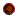 make purchases			  enter into contracted relationshipsregister and vote			  bring civil actionsmarry and get a divorce			  contact and consult with legal counsel,send and receive sealed mail	private physicians, other professionals make/receive confidential 	and consumer advocates    telephone calls				  be out of doors daily and have access to make visits and receive visitors	physical exercisecommunicate with individuals 		  participate in religious worship      of his own choice			  retain a driver’s license as appropriatekeep and use personal possessionskeep and spend moneyMy signature below acknowledges that client’s rights have been explained to me. I now have a working knowledge of the information above.Client								DateParent/Guardian							Date CONSENT FOR SERVICEIndividual/Parent/Guardian:		            		Diligent Care, Inc. Rep.:						Title:					                      		Date:				      					CONSENT FOR TRANSPORTATIONIndividual/Parent/Guardian:		            		Diligent Care, Inc. Rep.:						Title:					                      		Date:				      					MEDICAL/SURGICAL AGREEMENTAs the parent/legal guardian of the above-named resident of Diligent Care, Inc. hereafter referred to as Diligent Care, Inc., I hereby grant limited power of attorney to act on behalf of the consumer in case of a medical emergency or condition requiring immediate medical/surgical intervention when attempts to contact the parent/legal guardian have been unsuccessful for the purpose of gaining signed consent for treatment.Parent/Legal Guardian Signature: 													Date: 				NORTH CAROLINACounty of 									I, 									 , Notary Public, do certify that 								personally came before me this day and acknowledged that 						 is a consumer of Diligent Care, Inc. and that the facility personnel has the authority to act on behalf of 						 , and willingness agrees to the foregoing stipulation of this agreement.Witness my hand and notaries seal this 			 day of 			,  20    . 								Notary Public					My Commission expires: 			Screening/Referral FormDate: ______________	    Referring Agency: ____________________DSM IV Diagnosis:________________________________________________________________________________________________________________________________________________________________________________________________Current Status/Issues:________________________________________________________________________________________________________________________________Medication: ______________________________________________________________________________________________________________________________                        ____________________________________Educational Status/Needs:________________________________________________________________________________________________________________________________Family History:________________________________________________________________________________________________________________________________Vocational Status/Needs: ____________________________________________________________________________________________________________________Physical Concerns or Problems:________________________________________________________________________________________________________________________________Previous Placement History:________________________________________________________________________________________________________________________________Recommendations:________________________________________________________________________________________________________________________________Signature: ___________________________     	Title:__________________Phone: _____________________________	Date: _________________VISITATION REPORT		Resident’s Name: _________________________________________				Persons who have permission to visit the consumer, 	at their residence.	Persons who have permission to visit the consumer, 	by a pre-arranged meeting or can remove the consumer from the premises for day visits.  These are not to be overnight visits.Comments: I understand that Diligent Care, Inc. its personnel and attending physician will NOT be held responsible for any accidents or for any deterioration while the consumer is not at their residence in any of the above-referenced person’s care.  I further understand that I can rescind this permit at any time by notifying the supervising QP, the Clinical Director, or the Operations Director in writing.	________________________________	________________________________Diligent Care, Inc. Representative                                       Parent / Legal Guardian________________________________			                           DateRESTRICTIVE INTERVENTION CONSENTDate: 				Our company’s policy requires all staff to complete a restrictive interventions course, as there are times when the behavior of our consumers calls for physical/restrictive intervention by staff, therefore, Diligent Care, Inc. requires consent to use restrictive interventions, if needed, if continuous behaviors exist, namely:Consumer is causing or attempting to cause injury to another consumer, staff, or other individual Consumer is causing or attempting to cause injury to himself or herselfConsumer is causing or attempting to cause excessive property damageDiligent Care, Inc. will not use time outs, isolation, or seclusion.  Nor does Diligent Care, Inc. use mechanical devices or medication regimen protocols as a means to control the behaviors of a consumer.  Diligent Care, Inc. will only use prescribed medications from a licensed physician, and only for its intended purpose.I, 						, hereby give consent for Diligent Care, Inc. to use restrictive interventions, as needed, if the aforementioned conditions exist.  I further understand that this consent is valid for six months from the date that it is signed.  This consent may be revoked with written notice at any time prior to the six month expiration date.Signature of Parent/Guardian					DateSignature of Diligent Care, Inc. Representative			DatePHYSICIAN’S STANDING ORDERSThe following orders are good for 1 year from the date signed. Strike through any orders you do not want applied to this consumer.  Age and weight have been taken into consideration, and dosages may be administered according to age/weight if different than directions listed below.FOR MILD PAIN or REDUCING FEVER:  Tylenol (Acetaminophen) 650mg or Ibuprofen 200 mg. 2 tables every 4 hours or prn for minor pain/headache 48 hrs (may give tablet, liquid=20 cc or suppository form as patient’s condition indicates).  3 days for mild or minor pain/headache or temperature over 100 degrees.  Notify M.D. if temperature is over 102, continued minor pain or headache.FOR COUGH:  Robitussin D.M. (Guaifenesin w/Dextromorphan) 10ml/10cc – po Q 4 hrs prn for cough x 48 hrs.  Notify M.D. of continued cough.  (DO NOT TAKE WITH TYLENOL COLD.)FOR COLD SYMPTOMS: Warm salt water rinse or Chloraseptic Spray for sore throat PRN for 3 days.  Throat Lozengel tablets of choice PRN for a maximum of 3 days.  Sudafed 2 tablets (60 mg) by mouth for a maximum of 3 times per day.  Give doses of Sudafed at least 6 hours apart for a maximum of 7 days.  FOR SORE THROAT:  Chloraseptic spray/lozenges – 5 sprays or dissolve 1 lozenge Q 2 hrs prn for sore throat x 48 hrs.  Notify M.D. of continued sore throat.FOR RUNNY NOSE:  Tylenol Cold Tabs every 6 hrs, not to exceed 8 tabs in 24 hrs.  Do not take any Tylenol or any ANSAIDS while on this.FOR INDIGESTION:  Mylanta (antacid) susp. – 30ml po Q 4 hrs prn indigestion/stomach upset x 48 hrs.  Notify M.D. of continued symptoms.FOR CONSTIPATION:  Milk of Magnesia – 30-60 cc orally every day or laxative of choice PRN up to 3 times a day.  If no results within 24 hrs, may give Dulcolax (bisacodyl) supp. PR x 1 prn for constipation.  If no bowel movement in 24 hrs check for impaction.  If impacted, remove impaction.  If not impacted, give Fleets Enema PR x 1.  If not effective, notify M.D.FOR DIARRHEA:  If 3 loose stools in 24 hrs, hold all laxatives and stool softeners.  Kaopectate 30 cc po after 1st loose stool, then every 2 hrs prn – no more than 6 doses in 24 hrs or Imodium 1 capsule by mouth every 4 hours PRN.  NOTIFY PHYSICIAN IF DIREA IS NOT RELIEVED IN 3 DAYS.  .FOR NAUSEA OR INDIGESTION: Pepto-Bismol 30 cc by mouth every 4 hours PRN for 3 doses.  Mylanta or Maalox 30 cc by mouth every 4 hours PRN up to 3 doses.  Antacid tablets of Choice by mouth or Dramamine (dimenhydrinate) 50mg po Q 4 hrs prn for nausea x 48 hrs.  Or Phenergan 25mg supp. Q 4 hrs prn for nausea x 48 hrs.  If not effective, notify M.D.FOR MINOR ABRASIONS, CUTS BURNS OR SCRATCHES:  Cleanse area with peroxide OR beta dine scrub topically with dressing applied externally PRN and apply Neosporin Ointment (triple antibiotic ointment), to the area externally PRN and then apply non-adhering dressing PRN or Q day until healed.FOR EYE IRRITATION:  Visine, Murine or Artificial tears 2 gtts. In the irritated eye every 4 hours PRN while awake.  FOR EAR WAX: Debrox instill 4 -10gtts, 2 times per day in the ear up to 4 days.  FOR ITCHING: Benadryl 2 capsules by mouth every 4 hours PRN for up to 4 days.  Hydrocortisone Cream ½% apply topical to rash PRN.  RASH:  Benadryl (diphenhydramine) 25mg bid prn for rash x 24 hrs.  Do not overlap with other antihistamine medications.  If not resolved in 24 hrs, call M.D.Allergies: _________________           Height: _________     Weight: _________	Signature of Physician: ______________________________	Date: _____________Other Orders / Modifications: ______________________________________________________________________________________________________________________*Therapeutic Leave not to exceed 60 days per calendar year.                                                     _____________		                     _____________                        Physician Signature 				                      DatePROVIDER SELECTION FORMI, _________________, have been provided a list of service providers.  My signature below confirms that I have selected my service provided freely, without influence, pressure or coercion, direct or indirect, from my Care Coordinator or any member of my family or treatment team.I have selected Diligent Care, Inc. to be my (mark all that apply)_____ Residential Support Services/Supervised Living_____ In-Home Skill Building_____ Day Support_____ Supported Employment_____ Community Guide_____ Developmental Day_____ Respite_____ Other Services Specify: ____________________________________________________________	________________________	____________	Consumer				Legal Guardian		        Date____________________________						____________Diligent Care, Inc. Representative						       DatePHYSICIANS/MEDICAL ORDERS01/01/2012 		                                     				PHYSICIAN’S ORDERSAUTHORIZATION FOR USE AND DISCLOSURE OF PROTECTED HEALTH INFORMATION45 C.F.R, Parts 160 and 164; 42 C.F.R. Part 2; G.S. 122CThis authorization form implements the requirements for client authorization to use and disclose health information protected by the federal health privacy law (45 C.F.R. Parts 160, 164), the federal drug and alcohol confidentiality law (42 C.F.R. Part 2), and the state confidentiality law governing mental health, developmental disabilities, and substance abuse services (G.S. 122 C).CLIENT’S NAME: 	      ______			RECORD NUMBER: 	      _________________DATE OF BIRTH: _______          _				SOCIAL SECURITY # 	             _____________I, __________________ ___________________, authorize 	__________Diligent Care, Inc____________________     Name of client or client’s legally responsible person 		Agency or person authorized to use and disclose the informationto use or disclose to/with:  _______________________________________________________________________________________________________________________________    ___________________________________________   ____  _          	Name of agency or person to whom the requested use or disclosure will be made (include address, if applicable) THIS DATA SHALL INCLUDE (client is encouraged to initial beside data to be used or disclosed)____Assessments		____Service Notes		____Substance Abuse/Treatment____Psychiatric Evaluations	____Service Plans/Goals		____HIV/AIDS Information____Psychological Evaluations	____Discharge Summary		____Social, Developmental, Medical History____Diagnoses        		____Financial/Reimbursement	____Other: 											PURPOSE OF USE OR DISCLOSURE (client is encouraged to initial beside data to be used or disclosed)____At the request of the individual	____Assessment/Evaluation		____Coordination of Service____Court Proceedings			____Determination of BenefitsInformation requested should be mailed to this address: Diligent Care, Inc.  320 Magnolia Square Ct. Aberdeen, NC 28315__REDISCLOSUREOnce information is disclosed pursuant to this signed authorization, I understand that the federal privacy law (45 C.F.R. Parts 160 & 164) protecting health information may not apply to the recipient of the information and, therefore, may not prohibit the recipient from redisclosing it.  Other laws, however, may prohibit redisclosure. When we disclose mental health and developmental disabilities information protected by state law (G.S. 122C) or substance abuse treatment information protected by federal law (42 C.F.R. Part 2), we must inform the recipient of the information that disclosure is prohibited except as permitted or required by these two laws. Our Notice of Privacy Practices describes the circumstances where disclosure is permitted or required by these laws.REVOCATION AND EXPIRATIONI understand that, with certain exceptions, I have the right to revoke this authorization at any time. The procedure for how I may revoke this authorization, as well as the exceptions to my right to revoke, are explained in the Notice of Privacy Practices, a copy of which has been given to me.  If not revoked earlier, this consent shall be valid until cessation of financial benefits.NOTICE OF VOLUNTARINESSI understand that I may refuse to sign this authorization form.  I understand that Diligent Care will not deny or refuse to provide treatment, payment, enrollment in a health plan, or eligibility for benefits if I refuse to sign.      Date of expiration, if less than one year                                                                                     Event, if less than one year 	      Signature of Client		             Date               Witness (required if symbol or mark is used by client or LRP)           Signature of legally responsible person, if required     	               		             Date    	Please explain LRP authority to act on behalf of the client:								Power of Attorney 		 Guardian					 Staff Signature			Other: _________________________________________                    Verification of Consumer Choice  I have received information regarding services which I am eligible to receive along with service providers from whom I am eligible to receive such services.  Based upon this information, I have made an informed choice of my services and provider(s) to be provided by Diligent Care, Inc.  I have selected Diligent Care Inc. as my provider of the services checked below.My choice of service provided by Diligent Care, Inc. at320 Magnolia Square Ct. Aberdeen, NC 28315 are as checked below: Community Guide     IDD Services   Day Services							   		                Residential Services  In-Home Skill Building  Personal Care Services    Day Support Services     Respite Services  ADVP Services  Intensive In Home Service  Residential Support Services  Supervised Living  Other:  ___________________________________________________	                                    (Specify)                               __________________________			__________________Signature of Consumer/Legally Responsible Person  		          Date:  *Telephone request by:  ____________________________________________                               __________________________			__________________                   Signature of Staff Member  		         			 Date:                     *Consumer/Legally Responsible Person unavailable to SignMay/06    							                                          Verification of Consumer Choice(Signature of Client)(Date)(Signature of Witness)(Date)(Signature of Personal Representative)(Date)(Personal Representative Relationship/Authority)(Signature of Staff)(Date)(Signature of Witness)(Date)I, the above named hereby authorizeto release specified information toDiligent Care, Inc. and in addition authorizeDiligent Care, Inc.to release specified information toCLIENT NAMECLIENT NAMEFirstFirstMiddleLastADDRESS:COUNTY OF RESIDENCE:COUNTY OF RESIDENCE:COUNTY OF RESIDENCE:MALEFEMALERACEHOME PHONE:OTHER PHONE:MARITAL STATUS:DATE OF BIRTH:AGE:CLIENT #:SOCIAL SECURITY:MEDICAID:MEDICARE:DIAGNOSIS:AXIS IAXIS IIAXIS IIIAXIS IVAXIS VAllergies:PHYSICIAN:PHONE:AMBULANCE:PHONE:FIRE DEPT:PHONE:POISONCONTROLCENTER:POISONCONTROLCENTER:IN CASE OF EMERGENCY, NOTIFYPARENT/GUARDIAN/OTHER CONTACTRELATIONSHIPADDRESSPHONELEGAL STATUS       LEGAL STATUS       LEGAL STATUS       LEGAL STATUS       DATE OF ADMISSIONDATE FORM COMPLETEDThe below mentioned medication has been prescribed forby his/her physician.  DateMedicationInit.DateMedicationInit.Address:Policy Holder:Insurance#Address:Policy Holder:Insurance#Address:Policy Holder:Insurance#Address:Policy Holder:Insurance#I,give my consent toDiligent Care, Inc.  to provide direct consumer services for I,give my consent toDiligent Care, Inc.  to provide and/or arrange general transportation services for ____________________________________________CLIENT NAME:  CLIENT NAME:  RECORD NUMBER: RECORD NUMBER: DATE OF BIRTH:  DATE OF BIRTH:  MEDICAID ID #:  MEDICAID ID #:  ** Note to the Physician:  Please sign after each entry and list all medications orders.** Note to the Physician:  Please sign after each entry and list all medications orders.** Note to the Physician:  Please sign after each entry and list all medications orders.** Note to the Physician:  Please sign after each entry and list all medications orders.DATEMEDICATION NAME, STRENGTH,ADMINISTRATION DIRECTIONS, PURPOSEMEDICATION NAME, STRENGTH,ADMINISTRATION DIRECTIONS, PURPOSEMD/Medical Professional Signature